Na osnovu člana 64.Zakona o privatnom obezbeđenju („Službeniglasnik RS”, br. 104/13 i 42/15),Ministar unutrašnjih poslova donosiPRAVILNIK o sadržini, izgledu i načinu upotrebe legitimacije službenika privatnog obezbeđenja"Službeni glasnik RS", br.3 od 15.januara 2016, 30 od 25. aprila 2019.Član 1.Ovim pravilnikom uređuju se sadržina, izgled i način upotrebe legitimacije službenika privatnog obezbeđenja (u dalјem tekstu: legitimacija).Obrazac legitimacijeČlan 2.Obrazac legitimacije iz člana 1.ovog pravilnika, izrađen je od materijala na bazi polikarbonata, ID-1 formata, dimenzionih i fizičkih karakteristika u skladu sa preporukama standarda ISO/IEC 7810.Obrazac legitimacije treba da poseduje fizičke karakteristike koje zadovolјavaju metode testiranja opisane u standardu ISO/IEC 10373-1.Zaštitni elementi na obrascu legitimacije su mikrotekst, specijalni raster, gijoš linije, medal efekat, DOVID element i nevidlјiva štampa koja fluorescira pod UV svetlom (u obliku grba RepublikeSrbije).Sadržaj legitimacijeČlan 3.Obrazac legitimacije službenika obezbeđenja na prednjoj strani sadrži:1) prikaz zastave RepublikeSrbije;2) mali grb Republike Srbije, štampan u izvornim bojama;3) tekst „RepublikaSrbija”;4) tekst „LEGITIMACIJA SLUŽBENIKA PRIVATNOG OBEZBEĐENјA”;5) fotografiju službenika obezbeđenja, dimenzija 22 mm h 28,5 mm;6) kinegram;7) ime i prezime imaoca legitimacije;8) evidencioni broj;9) datumi zdavanja;10) naziv organa koji je izdao legitimaciju;11) rok važenja;12) aplikaciju sa natpisom ,,SECURITY”.Član 4.Obrazac legitimacije na poleđini sadrži:1) tekst,,imalac legitimacije primenjuje ovlašćenja propisana Zakonom o privatnom obezbeđenju.”;2) serijski broj legitimacije.Obrazac legitimacije (Obrazac) je plave boje i odštampan je uz ovaj pravilnik i čini njegov sastavni deo.Upotreba legitimacijeČlan 5.*Službenik privatnog obezbeđenja za vreme obavlјanja poslova privatnog obezbeđenja legitimaciju nosii staknutu na prednjoj spolјnoj strani uniforme ili odela, okačenu u visini grudi.*Službenik privatnog obezbeđenja, kada vrši poslove fizičkog obezbeđenja lica, mora sa sobom nositi legitimaciju i dužan je da se predstavi građaninu prema kome primenjuje ovlašćenja, osim ako bi to moglo ugroziti život i telo službenika privatnog obezbeđenja ili lica koje obezbeđuje.*Prilikom predstavlјanja, službenik privatnog obezbeđenja legitimaciju drži u ruci i pokazuje je tako da građanin može da pročita tekst na legitimaciji i vidi fotografiju.**Službeni glasnik RS, broj 30/2019Zamena legitimacijeČlan 6.Zamena legitimacije vršise u slučaju:1) da je legitimacija oštećena ili dotrajala i da ne može služiti svojoj nameni;2) ako nastanu promene u ličnom imenu;3) da se lik službenika obezbeđenja bitno promen itako da ne odgovara fotografiji u legitimaciji.Nestanak, gubitak ili krađa legitimacijeČlan 7.U slučaju nestanka, gubitka ili krađe legitimacije, službenik privatnog obezbeđenja je dužan pisanom izjavom o tome izvestiti poslodavca, a poslodavac nadležnu policijsku upravu, bez odlaganja.Nova legitimacija izdaće se nakon što se izgublјena, ukradena ili na drugi način nestala legitimacija oglasi nevažećom u „Službenom glasniku RepublikeSrbije”.Trošak oglašavanja u ,,Službenom glasniku Republike Srbije” snosi lice koje je podnelo zahtev za izdavanje nove legitimacije.Rok važenjaČlan 8.Legitimacija se izdaje na period od 10 godina.Član 9.Ovaj pravilnik stupa na snagu osmog dana od dana objavlјivanja u „Službenom glasniku Republike Srbije”.01 broj 11942/15-4U Beogradu, 13.januara 2016. godineMinistar,dr NebojšaStefanović,s.r.Obrazac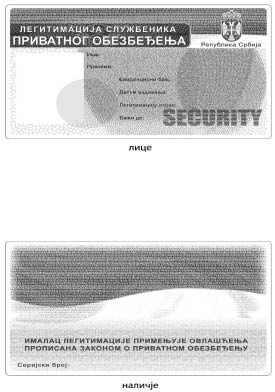 